Task 12 – Exchange RateInformation about the taskSkills assessed by the taskQuestionLevel of difficultyNational curriculum mathematical contextText typeQuestion types12. Exchange RateLow (Q12.1)Low (Q12.2)Medium (Q12.3)Understand and use money, algebraic relationships and functions, calculate in a variety of ways, use number and notation.Short continuous text.Interpretation of formulae and text equivalence.  Calculations.  Open ended longer written response to justify argument.Thinking skills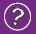 Literacy & communication skills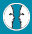 PlanActivating prior skills, knowledge and understandingGathering informationDetermining the process/method and strategyDevelop Thinking logically and seeking patternsConsidering evidence, information and ideasReflectReviewing outcomes and success criteriaReviewing the process/methodEvaluate own learning and thinkingReadingLocating, selecting and using              information using reading strategiesResponding to what has been readWritingOrganising ideas and informationWriting accuratelyWider communication skillsCommunicating informationPlanActivating prior skills, knowledge and understandingGathering informationDetermining the process/method and strategyDevelop Thinking logically and seeking patternsConsidering evidence, information and ideasReflectReviewing outcomes and success criteriaReviewing the process/methodEvaluate own learning and thinkingNumeracy Skills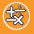 PlanActivating prior skills, knowledge and understandingGathering informationDetermining the process/method and strategyDevelop Thinking logically and seeking patternsConsidering evidence, information and ideasReflectReviewing outcomes and success criteriaReviewing the process/methodEvaluate own learning and thinkingUsing mathematical informationUsing numbersGathering informationCalculateUsing the number systemUsing a variety of methodsInterpret & present findingsTalking about and explaining work